В МКОУ СОШ №1 с.п. Чегем Второй  имеются специальные технические средства обучения коллективного и индивидуального пользования для детей-инвалидов и лиц с ограниченными возможностями здоровья:- компьютер с наушниками и сенсорной клавиатурой КЛАВИНТА;- принтер, сканер.- аппарат звукоусиливающий воздушной и костной проводимости и вибротактильного восприятия детский;- аппарат для закрепления навыков и коррекции речи АКР-01 «Монолог». Имеются  указатели кабинетов и других помещений по этажам, таблички на всех кабинетах. Входы, выходы оснащены специальными светящимися указателями ВХОД и ВЫХОД, информирующими о выходе и выходе из здания.  Произведено  материально-техническое оснащение школы  оборудованием, необходимым для адаптации и реабилитации обучающихся, для беспрепятственного доступа в общеобразовательное учреждение детей, относящихся к разным группам инвалидов и детей с ОВЗ.  Проведены мероприятия по созданию необходимых условий  для  обучения и полноценного развития детей-инвалидов и детей с ОВЗ в соответствии с требованиями строительных норм и правил. Дублирование для инвалидов по слуху и зрению звуковой и зрительной информации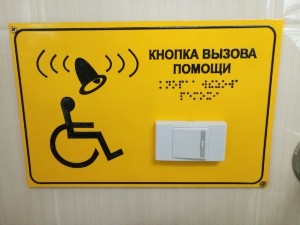 Дублирование надписей, знаков и иной текстовой и графической информации знаками, выполненными рельефно-точечным шрифтом Брайля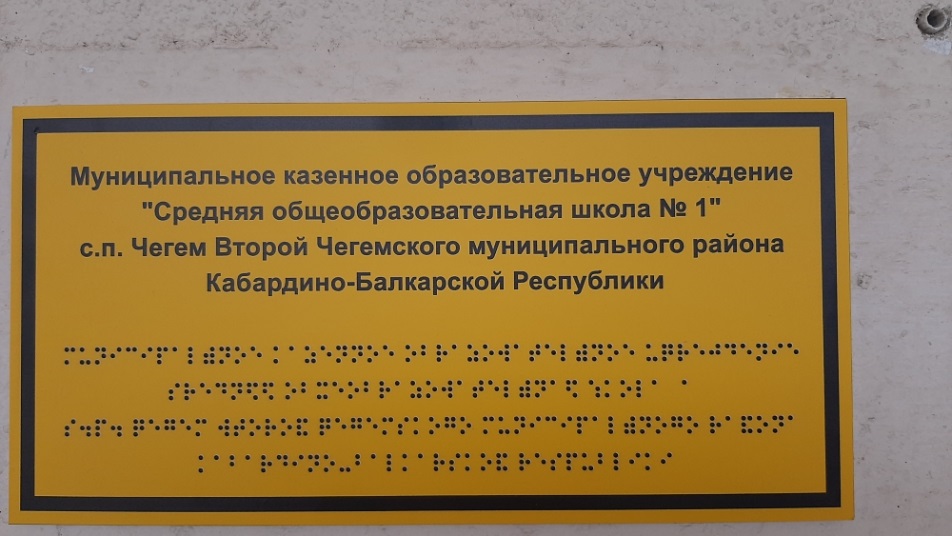 Обеспечено наличие альтернативной версии официального сайта в сети «Интернет» для слабовидящих.На официальном сайте установлена функция "Версия для слабовидящих":http://finevision.ru/?hostname=sh1cheg2.chegem.ru&path=/